Publicado en Mastertec el 14/09/2020 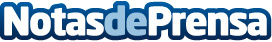 Lo que se necesita conocer de una impresora multifunción para oficinasUna impresora multifunción es un equipo indispensable en una oficina. Cada vez son más las empresas que se deciden a instalar este tipo de dispositivos. En este sentido, la elección de una impresora láser es algo muy tenido en cuenta, puesto que es mucho más silenciosa y sus resultados son muy precisos. Sin lugar a dudas, dentro de las impresoras para oficina, la marca DEVELOP distribuida por Mastertec es una estupenda opción de compraDatos de contacto:Eduardo Vaquerizo93 229 26 00Nota de prensa publicada en: https://www.notasdeprensa.es/lo-que-se-necesita-conocer-de-una-impresora Categorias: Nacional Hardware Consumo Dispositivos móviles Oficinas Universidades http://www.notasdeprensa.es